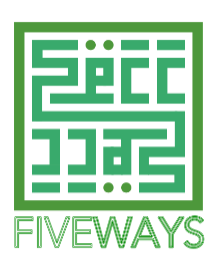 EXPENSE (as of September 2021)Cost of plot at a cemetery in Nottingham City Mon - Fri					: £3,734.00Saturday burial additional charge							: £375.00Sunday burial additional charge								: £450.00Late charge (if funeral procession arrives late)						: £200.00Additional cost if the deceased lives in the city but is buried in another borough 		: £1,100.00Funeral Director’s charges (transportation of deceased to masjid for ghuslAnd then onto cemetery, providing assistance at the cemetery, coffin)			: £ 700.00THESE CHARGES ARE ONLY APPLICABLE FOR BURIALS WITHIN NOTTINGHAM. THE COST OF A FUNERAL IN A DIFFERENT CITY OR COUNTRY WILL VARY. Our official Funeral director is Nottingham Muslim Funeral Directors. Our point of contact is Brother Amin.